Purpose of Equipment:  To stock wet produce.Federal Supply Class:  7320Generalized Operating Specifications:Dimensions: 43 inches long, 25 inches wide, 36 inches high.   Dimensional sizes may vary no more than 1 inch in any direction. Salient Characteristics that shall be provided:Aluminum, galvanized steel or stainless steel.Minimum 600-pound capacity.Removable and reversible pan as the upper shelf.Non-removable solid surface lower deck.Steel handle.Two swivel and two rigid non-marking casters.Industry Standards / Requirement(s):  N / AInformation Technology requirements:  N / AColor Requirement(s):  N / AElectrical Requirements:  N / A Special Coordinating / Safety Instructions:  N / A Standard Contractor Requirements:Must be shipped ready to useInformation to be provided by the Contractor to the commissary at the time of delivery:Point of Contact for ServiceInstallation and Operating InstructionsParts ListMaintenance Sustainability Requirements: Continued parts support is required for the projected life cycle of the equipment plus 5 years.Special Coordinating / Safety Instructions:  N / A                                                     STORE ORDER REQUESTSTORE NAME: __________________________    DODAAC: ____________________QUANTITY: _______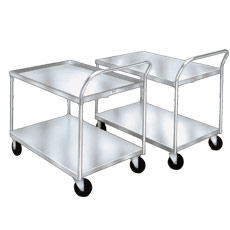 